Mi historia de Vida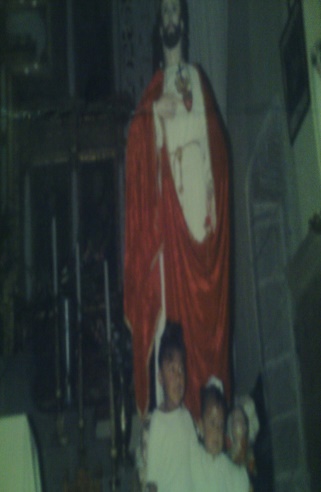 Brenda Martínez Velázquez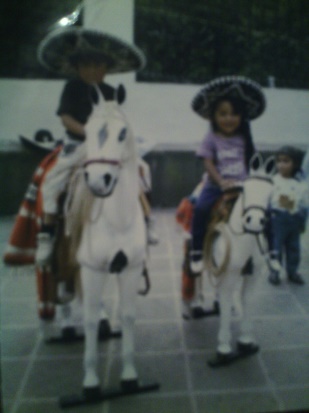 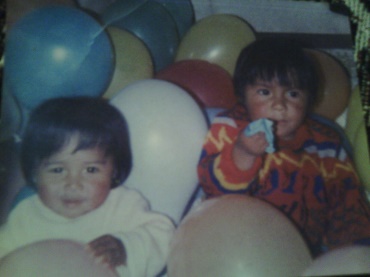 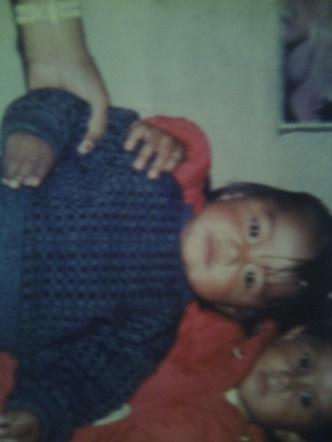 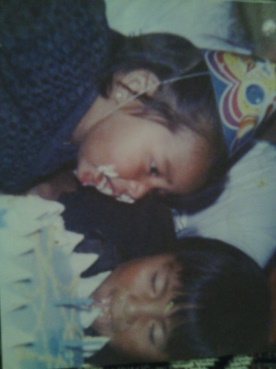 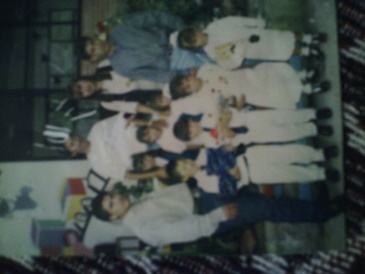 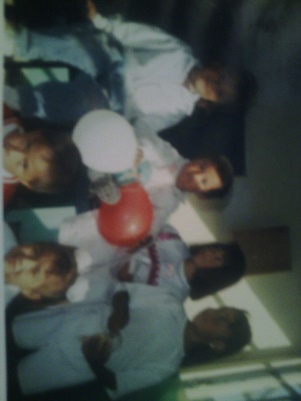 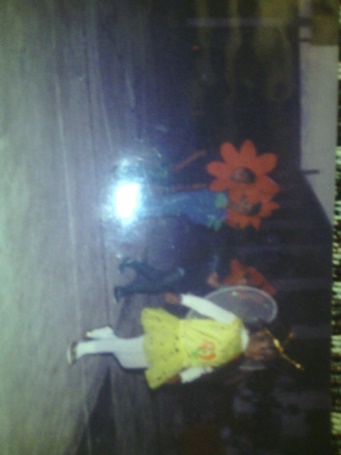 